Escola Municipal Prof.: VitoldoCzech.Prof.: Rosângela Carl.Atividade de matemática: copiar os problemas no caderno e resolvê-los. Lembre-se de ilustrar os problemas ok?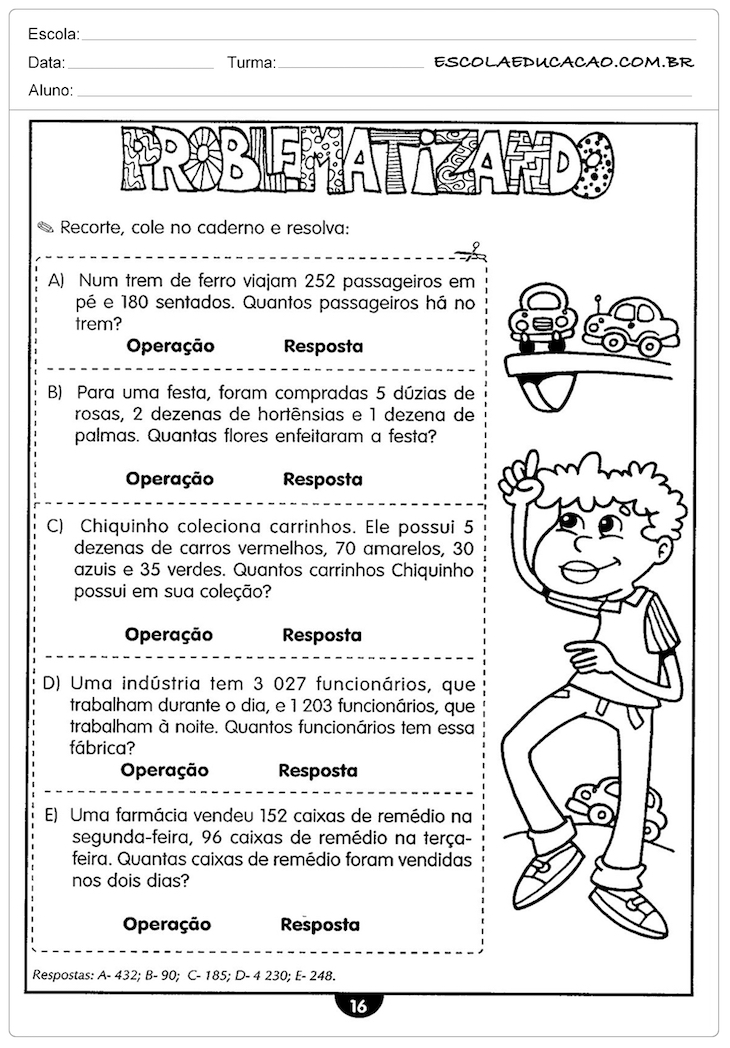 